苏州高新有轨电车控制保护区内危险性较大的分部分项工程审查及监管控制流程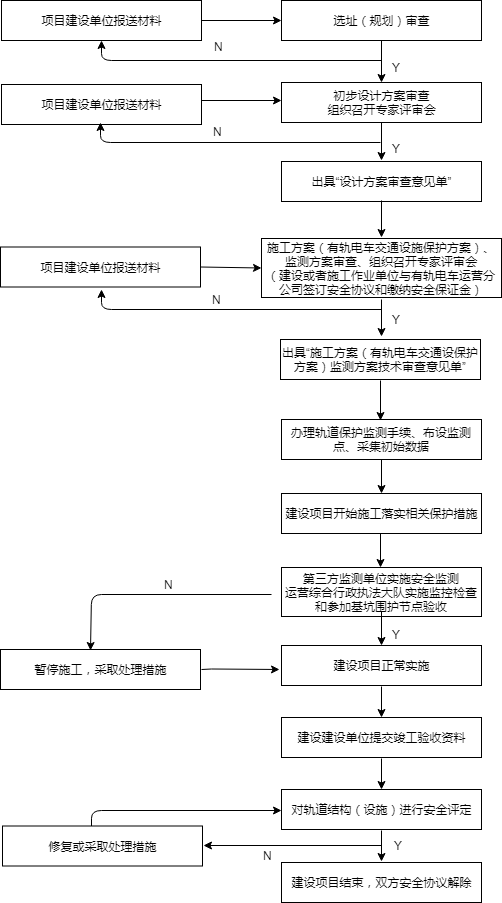 